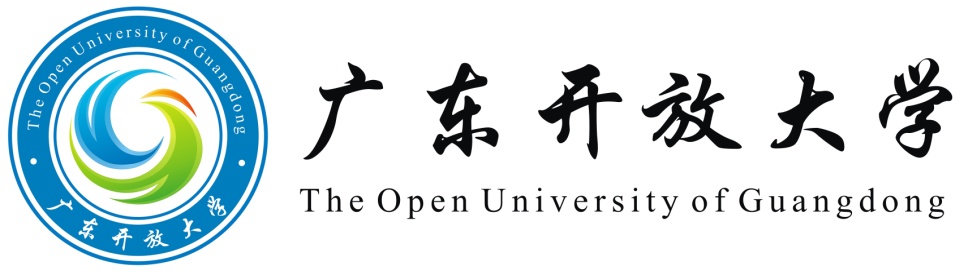 毕业论文(社会调查)题目：                                               年    月    日毕业论文（社会调查）诚信声明本人所呈交的毕业论文（社会调查），是在指导教师指导下进行研究工作所取得的成果，所有数据、图片资料均真实可靠。除文中已经注明引用的内容外，本毕业论文（社会调查）的研究成果不包含任何他人已公开发表或者没有公开发表的作品或成果。对本论文（调查）所涉及的研究工作做出贡献的其他个人和集体，均已在文中以明确方式标明。本人完全意识到本声明的法律责任由本人承担。作者签名：             日期：    年   月   日毕业论文（社会调查）版权使用授权声明本人完全了解广东开放大学关于收集、保存、使用毕业论文（调查）的规定，同意如下各项内容：按照学校要求提交论文（调查）的印刷本和电子版本；学校有权保存论文（调查）的印刷本和电子版，并采用影印、缩印、扫描、数字化或其它手段保存论文（调查）；学校有权提供目录检索以及提供本毕业论文（调查）全文或者部分的阅览服务，以及出版毕业论文（调查）；学校有权按有关规定向国家有关部门或者机构送交论文（调查）的复印件和电子版；在不以赢利为目的的前提下，学校可以适当复制论文（调查）的部分或全部内容用于学术活动。作者签名：             日期：    年   月   分校（教学点）：专  业：年级：学号：姓名：指导教师：